REGISTRATION FORM / FORMULARIO DE REGISTROPlease send this form to: / Por favor envíe este formulario a:E-mail:		icaonacc@icao.int— END —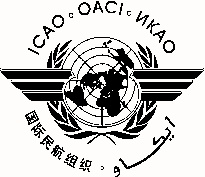 AOCInternational Civil Aviation OrganizationOrganización de Aviación Civil InternacionalInternational Civil Aviation OrganizationOrganización de Aviación Civil InternacionalNorth American, Central American and Caribbean Office (NACC)Oficina para Norteamérica, Centroamérica y Caribe (NACC)North American, Central American and Caribbean Office (NACC)Oficina para Norteamérica, Centroamérica y Caribe (NACC)ICAO Workshop on Air Operator Certificate (AOC) Registration Taller de la OACI sobre el Registro del Certificado de Explotador de Servicios Aéreos (AOC)ICAO Workshop on Air Operator Certificate (AOC) Registration Taller de la OACI sobre el Registro del Certificado de Explotador de Servicios Aéreos (AOC)Mexico City, Mexico, 17 to 19 September 2014 / Ciudad de México, México, 17 al 19 de septiembre de 2014Mexico City, Mexico, 17 to 19 September 2014 / Ciudad de México, México, 17 al 19 de septiembre de 20141.Name Nombre2.Position Cargo3.OrganizationOrganización4.CountryPaís5.TelephoneTeléfono6.E-mailCorreo-e